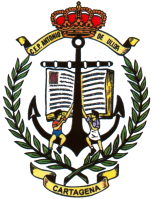 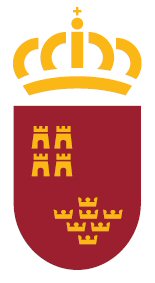                                                                                                                                              CEP ANTONIO DE ULLOAMODELO 1JUSTIFICACIÓN DE FALTAS POR AISLAMIENTO/CUARENTENAD/Dª....................................................................................................... con DNI nº ……………..……...... actuando en nombre propio y como padre/madre/tutor/a alumno/a ………………….………………………………………………………………………………………… matriculado en el centro educativo CEP ANTONIO DE ULLOA en el curso y grupo……...........DECLARAQue a mi hijo/a se le prescribió (marcar el que  proceda).Aislamiento/cuarentena durante 10 días por ser considerado/ haber estado en contacto estrecho con un caso positivo por COVID-19 desde el día…… de…… de 2020.Faltas  por convivir con un familiar que presenta síntomas compatibles con Covid-19.Faltas por presentar síntomas compatibles con Covid-19.Que desde el momento de la indicación del aislamiento o la cuarentena ha seguido las instrucciones de las Autoridades Sanitarias al respecto cumpliendo los días de cuarentena que se le indicaron.Y para que conste, firmo el presente documento en:Cartagena a...… de……………….. de 2020                                  Fdo.: D./ Dña. .………………………………Región de MurciaConsejería de Educación y Cultura